ТЕМА: Письмове додавання трицифрових чисел без переходу через розряд. Розпізнавання кола і круга за істотними ознаками. Творча робота над задачею. Переваги енергії сонця.Мета. Навчальна: закріплювати вміння виконувати письмове додавання  трицифрових  чисел без переходу через розряд, удосконалювати вміння і навички усних обчислень , розпізнавання кола і круга за істотними ознаками, творчої роботи над задачею; ознайомити учнів з перевагами  енергії сонця , розширити знання учнів про використання людиною енергії сонця в народному господарстві.Розвиваюча: розвивати пам’ять, логічне мислення, навички усних математичних обчислень, спостережливість, вміння робити висновки.Виховна: виховувати математичні та природознавчі компетентності, колективізм, взаємовиручку, бережне ставлення до природних ресурсів, довкілля.Тип уроку: комбінований.Хід урокуІ.Організація класу до роботи. - У народі кажуть: «Гість на поріг - радість у дім». Привітаймо, діти, наших гостей! Девіз уроку:Слайд №1Девіз уроку: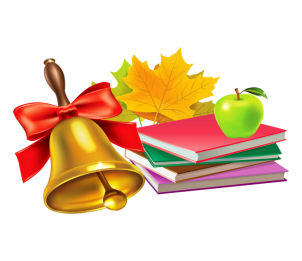 Починаємо урок,  будем вчитися старанно,Будемо активними,  щоб урок пройшов не марно ! Сідає спочатку «краса» нашого класу (дівчатка сідають), а тепер сила нашого класу (сідають хлопчики).Сидимо – тихо. Ручки – на парті, ніжки на підлозі. Спинки – рівні. Слухаємо - уважно. Відповідаємо чітко.А щоб чітко відповідати, потрібно язичок і губки розім’яти. Артикуляційні вправи: «цукерочка», «лопатка», «дістань язичком до кінчика носика», «конячка», «злизуємо вареннячко з губ». Мімічні вправи:«И»  - налякаємо когось.«А» - злякалися самі.«Е» - замислились.«О» - здивувались.«У» - обурились.«І» - посміхнулись. Розвиток дрібної моторики, вправи на дихання.А зараз візьміть в руки а піднесіть вгору у кого на парті лежать  круги, кола. Зробіть пальчиками із геометричних фігур кульки. Яку геометричну фігуру ми називаємо колом, що таке круг? Покладіть їх на долоньку і спробуйте здути їх так, щоб вони впали не на підлогу, а на парту.Ось тепер до уроку готові. А який саме урок у нас з вами буде, ви здогадаєтесь, коли розгадаєте кросворди. ІІ. Актуалізація знань.  Гра-кросворд  (Робота в групах) Слайд №2Кросворд І група 1. Текст, що містить умову,розв`язання та відповідь. 2. Найменший розряд у трицифровому числі.3.Розряд, який знаходиться між сотнями і одиницями.4.Арифметична дія при якій результат збільшується.5.Лінія, яка є межею круга.6.Частина площини, обмеженої колом.Кросворд  ІІ група 1.Здатність тіл виконувати роботу. 2. Найпотужніше джерело енергії.3.До яких джерел енергії відносяться енергія Сонця, вітру, рухомої води? 4.Чого на Землі не було б без Сонця?5.Як називаються пластини, які входять до складу сонячних батарей?6. На яку енергія перетворюють сонячні батареї енергію сонячного світла? І група (Кросворд «Математика»ІІ група (Кросворд «Природознавство»)Перевірка Слайд №3І група    1.Задача.2. Одиниці3. Десятки4. Додадавання 5. Коло6. КругІІ групаЕнергіяСонцеНевичерпніЖиттяФотоелементиЕлектричнаВідповіді учнів І групи.Ми вважаємо, що сьогодні у нас буде урок математики  і ми будемо додавати трицифрові числа, згадаємо про коло і круг та будемо розв`язувати задачі.  Відповіді учнів ІІ групи.Ми вважаємо, що сьогодні у нас буде урок природознавства і ми поговоримо про енергію сонця. ІІІ. Оголошення теми і мети уроку.Діти. Вірно вважають як учасники І групи, так і учасники ІІ групи тому, що на уроці йтиме мова і про математику і про природознавство. Тема нашого уроку «Письмове додавання трицифрових чисел без переходу через розряд. Розпізнавання кола і круга за істотними ознаками. Творча робота над задачею. Переваги енергії сонця.» ІV. Очікувані результати. Гра «Мікрофон».А яким би ви хотіли бачити наш урок? (Відповіді учнів:Щоб урок був цікавим.Щоб дізнатися багато нового.Хочу  навчитися краще розв’язувати приклади і задачі.Хочу зрозуміти, які переваги сонячної енергії.V. Робота по темі уроку. . Введення казкового героя.( Стук в двері)- Діти, до нас надійшов лист. Послухайте про що в ньому йде мова і спробуйте відгадати, від кого він. 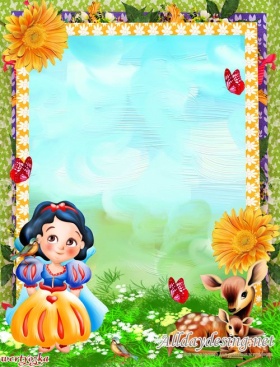    «Шановні третьокласники! Я дуже хочу поїхати на бал до королівського палацу, але мачуха наказала виконати її завдання. Щоб їх виконати, потрібно добре знати математику і природознавство, а я до школи не ходила і тому прошу вас допомогти мені своїми знаннями»Чи здогадались ви, від кого цей лист? (Цей лист від Попелюшки)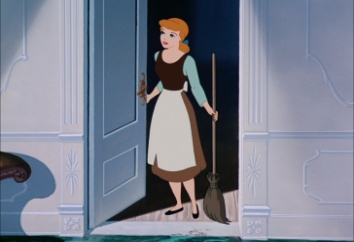  Слайд №4Пригадайте яка це казка – народна чи літературна? (Літературна, бо її автор французький казкар Шарль Перо).Спостереження за погодою.Попелюшка зібралася до нас в гості, але не знає, як правильно одягтись. Розкажіть  Попелюшці. Яка в нас сьогодні погода. Слайд №5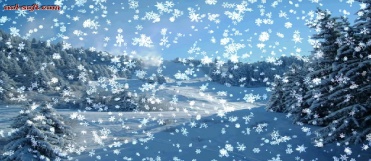 (Сьогодні 6 грудня, четвер, пора року зима, температура повітря 3градуси морозу, небо похмуре, всюди лежить сніг, до кінця дня передбачаються опади у вигляді снігу, вітер північно-східний. Учень записує погоду на дошці графічно)  Діти, позначте погоду в своїх зошитах.Тепер допоможіть Попелюшці потепліше вдягнутись.Усний рахунок. (Учні записують відповіді на дошці та поступово одягають Попелюшку. Приклади усного рахунку записані над одягом). 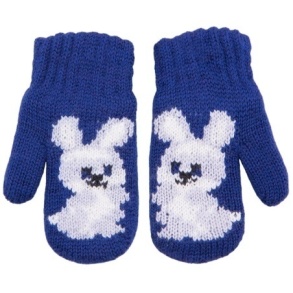 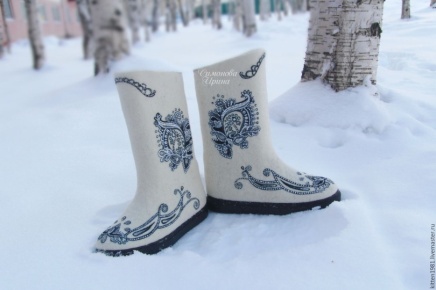 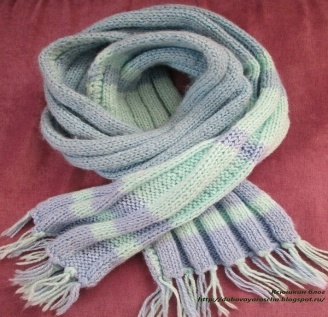 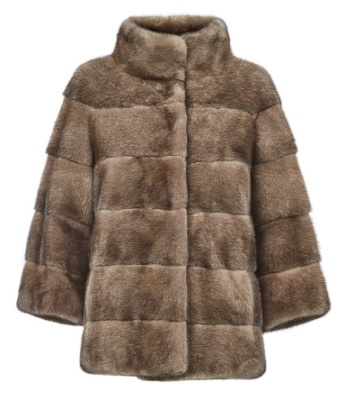 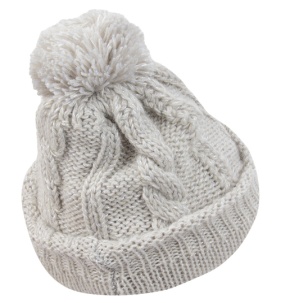 200+45=             807+13=               999+1=340+8=               431-20=660- 60=             532+200=2.  Додавання трицифрових чисел без переходу через розряд. -То що, діти, ви готові допомогти Попелюшці потрапити на бал?Ось в цьому конверті завдання які задала мачуха Попелюшці. Перше завдання – посадити кущ троянд. (Вчитель прикріплює на дошці кущ троянд). 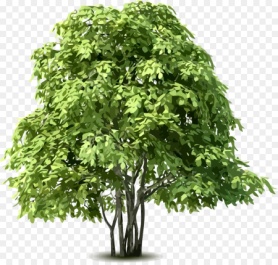 Що необхідно рослинам, щоб вони краще росли? (Учні утворюють на дошці асоціативний кущ, прикріплюють малюнки та коментують).Відповіді учнів.-Збагатити грунт перегноєм, щоб збагатити його поживними речовинами, скопати його,щоб до коренів надходив кисень,  посадити троянди, полити водою, щоб поживні речовими розчинились і краще всмоктувались корінцями а також потрібно сонячне світло і тепло, щоб рослини швидше й краще росли. 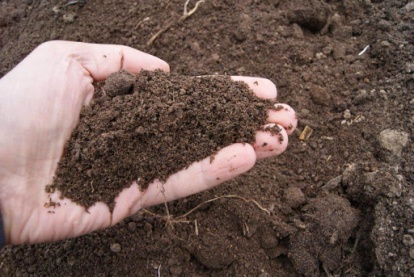 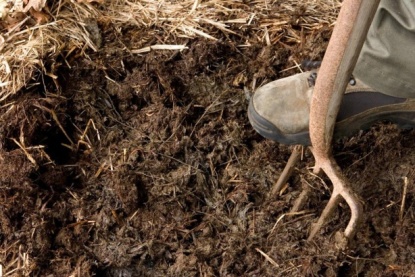 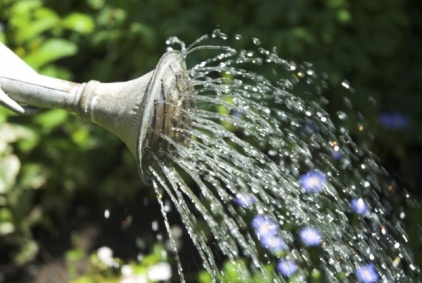 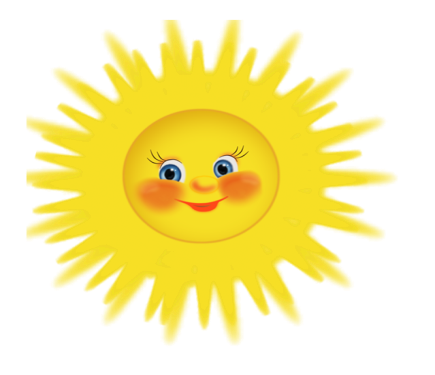 Все необхідне для росту прикріплюють учні, утворюючи асоціативний кущ.- Трояндовий кущ ми посадили, але щоб він розцвів потрібно виконати приклади на  додавання письмово з коментуванням  Не гаймо часу і берімось за роботу.( Записують приклади з коментуванням на дошці, після кожного прокоментованого прикладу учні  прикріплюють по одній троянді  на кущ.  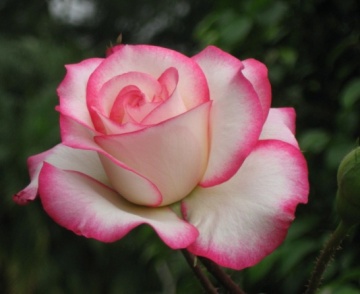 Також приклади записують в зошити).Трояндовий кущ так гарно цвіте, що у Попелюшки піднявся настрій і вона запрошує вас з собою до танцю.Фізкультхвилинка Слайд №6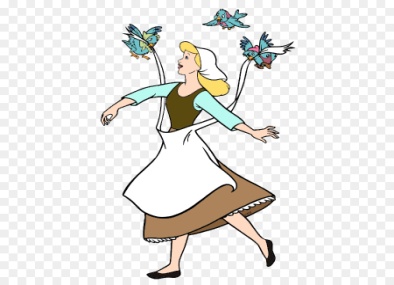 (Звучить пісня про попелюшку)-Діти , ми з вами трішки відпочили, а тепер повернімося до завдань які дала мачуха ПопелюшціРозпізнавання кола і круга за істотними ознаками.-Наступне завдання для Попелюшки – перебрати білу і чорну квасолю і розкласти її по окремим мішкам. Для виконання цього завдання ми повинні пригадати, що таке коло і круг.-Яку геометричну фігуру нагадує вам сонечко?(Коло. Круг)Слайд №7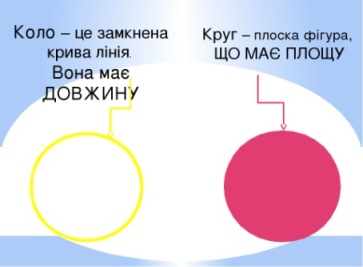 -Що в цих фігур спільне?(Однакова форма) -Чим вони відрізняються?(Коло – це замкнена крива лінія, яка окреслює круг і має довжину. Круг – це плоска фігура, що має площину.)Робота в парах Слайд №89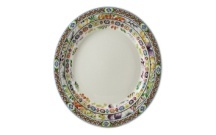 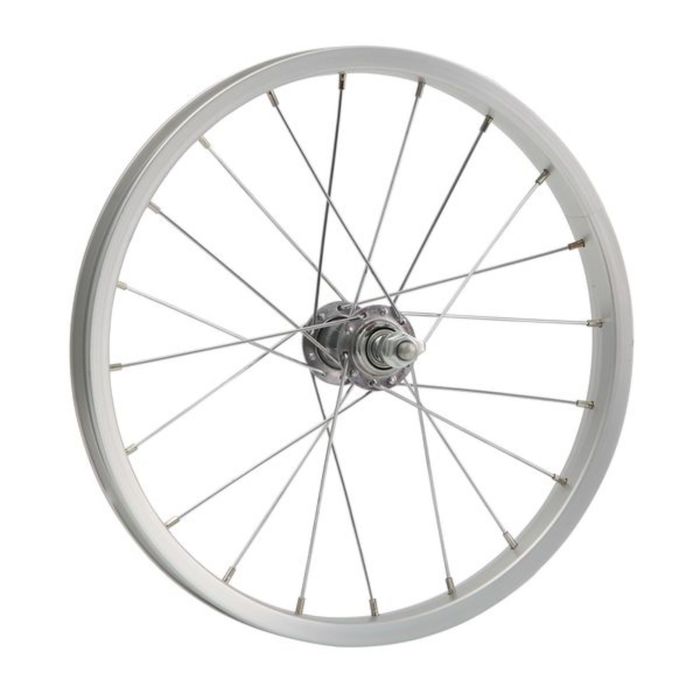 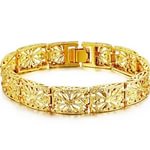 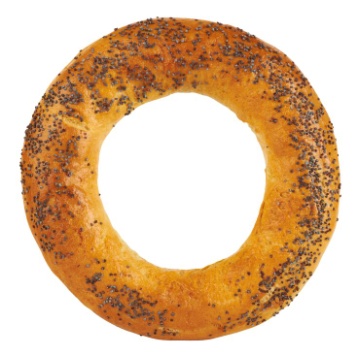 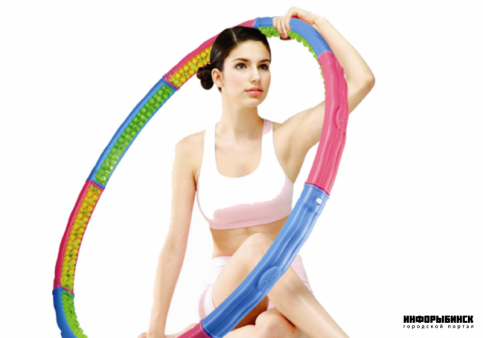 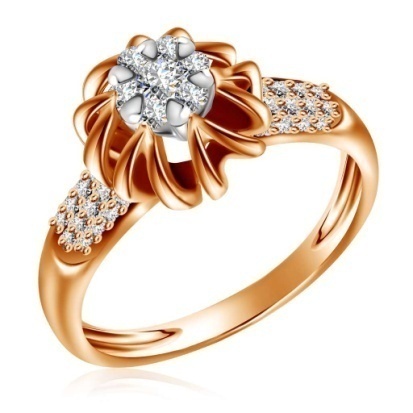 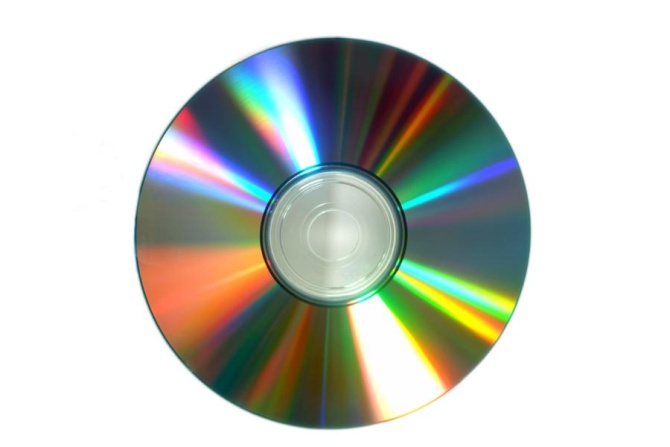 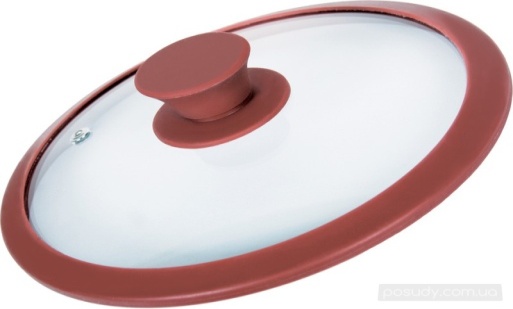 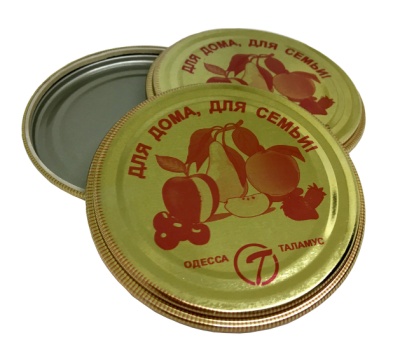 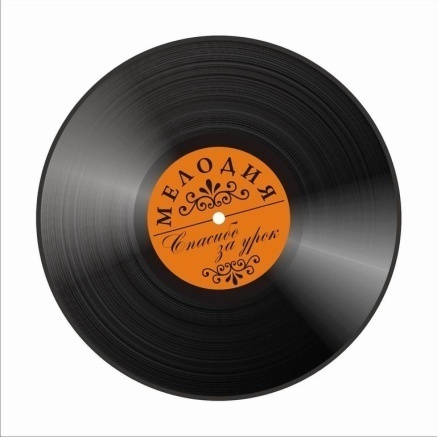 - А зараз , діти, попрацюйте в парах.-Запишіть в зошитах номери, під якими наведені приклади кола(1, 3, 4, 8, 10.Велосипедне колесо, браслет,  бублик, гімнастичний обруч, обручка) круга ( 2, 5, 6, 7, 9. Тарілка, комп`юторний диск, кришка від каструлі, закаточна кришечка, платівка.)Перевірка виконання завдання.Покладіть чорні квасолини в мішок, над яким зображений круг, а білі – в мішок, над яким зображене коло та перевірте, чи вірно ви  записали номери геометричних фігур (На чорних квасолинках номери 2, 5, 6, 7, 9., , на білих – 1, 3, 4,  8, 10)Творча робота над задачею Слайд №9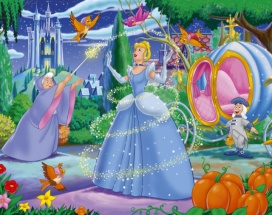 Після того, як ми допомогли Попелюшці перебрати квасольку до неї прилетіла казкова фея, хрещена мати Попелюшки і подарувала їй гарне вбрання. Потім взяла гарбуз і сказала, що для того, щоб цей гарбуз перетворився на казкову карету, потрібно виконати останнє завдання – творчу роботу над задачею.(9Малюнок гарбуза прикріплюється на дошку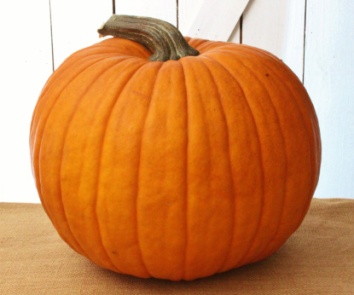 6. Творча робота над задачею. Колективне опрацювання.Скласти задачу за коротким записом. Похмурих  -  170 днів.Сонячних – -?, на  125 днів більше (У казковому королівстві за рік було 170 похмурих днів, а сонячних на 125 днів більше, ніж похмурих. Скільки сонячних днів на рік було у казковому королівстві? ) Обернена задача.Складіть обернену задачу, яка б розв`язувалась за допомогою дії віднімання. Сонячних  -  170 днів. Похмурих -?, на  125 днів менше.(Учні записують розв`язання задачі в зошити)- Діти , яких днів в році більше, сонячних чи похмурих? (Сонячних днів у році більше). Слайд №10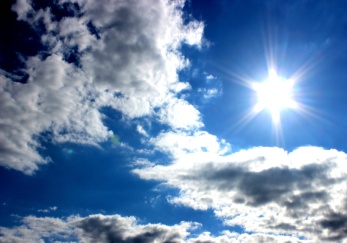 Навіть якщо сонця немає вночі, воно знову обов`язково зійде наступного дня, а коли сонце сховають хмари , ми все рівно бачимо його світло, адже вдень ніколи не буває темно.Слайд №11 А для вироблення електричної енергії сонячним батареям необхідно саме світло. Також електричну енергію можна накоплювати в акумуляторах. У же в наш час люди будують санячні електростанціі, автомобілі на сонячних батареях, Слайд №12сонячні батареї встановлюють на дахах будинків.  Слайд №13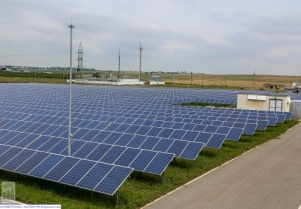 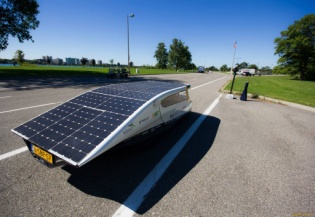 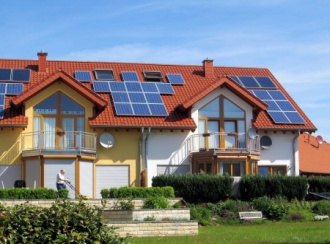 А ще сонячна енергія дуже дешева, її використання не шкодить навколишньому середовищу.  Слайд №14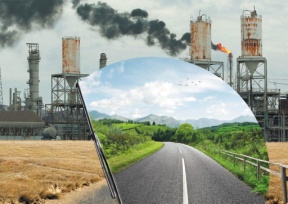 То в чому ви бачите переваги сонячної енергії?(Сонце світить завжди, його енергія невичерпна. Цю енергію можна використовувати для перетворення в електричну енергію.) - Як бачите, діти перетворення відбуваються не лише в казках, а й в справжньому  житті.- Та не забуваймо про нашу гостю.Завдання феї виконано і гарбуз перетворюється на казкову карету. (Малюнок гарбуза перевернути на іншу сторону, де зображена карета) 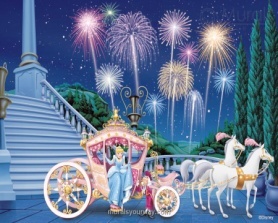 -Тепер Попелюшка може поїхати на бал, де вона обов`язково знайде свого чарівного принца.VІ. Підсумок уроку. Рефлексія.На початку уроку ви висловили побажання, щоб наш урок не пройшов марно. То що ж корисного для себе ви взяли з уроку?(Відповіді учнів:навчилися виконувати додавання трьохцифрових чисел письмово;зрозуміли різницю між колом і кругом;дізналися , що сонячна енергія є і буде завжди, вона дешева і нешкідлива;ми також допомогли Попелюшці, не кинули її в біді;а мені сподобалось працювати в групі, тому, що так швидше можна виконати будь-яке завдання).Я також дякую вам, діти за гарну співпрацю, за ваші  чіткі відповіді. Ви всі сьогодні дуже старалися. На цьому наш урок закінчено. Дякую всім за увагу. Слайд №15 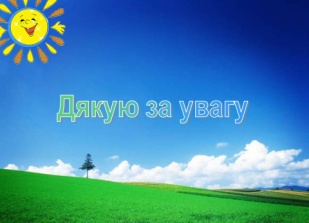 Криворізька загальноосвітня школа-інтернат І-ІІ ст. №1Конспект відкритого інтегрованого уроку з математики та природознавства« Письмове додавання трицифрових чисел без переходу через розряд. Розпізнавання кола і круга за істотними ознаками. Творча робота над задачею. Переваги енергії сонця»Підготувала: вчитель початкових класів Зубкова Тамара ВасилівнаКривий Ріг